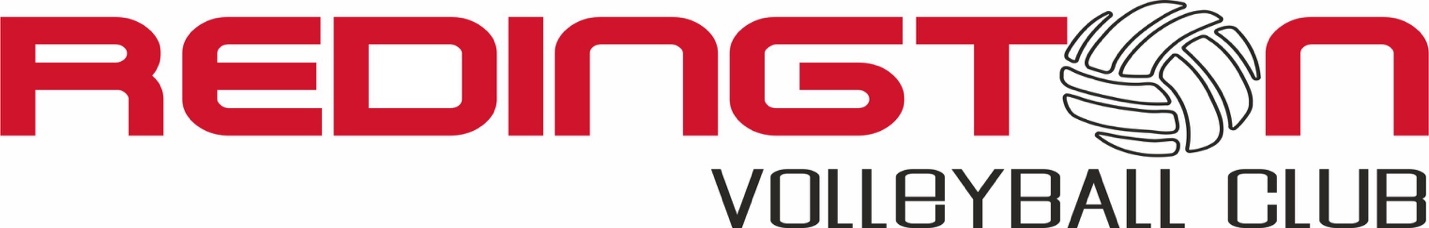 BOYS OPEN GYMSWho:  Open to any boy athlete 6th-12th grade Boys in any school district are welcome.When: July 8, 15, 22 and 29 (Mondays); August 5 and 12 (Mondays)Where: Tanque Verde Lutheran Church8625 E Tanque Verde Rd, Tucson, AZ 85749Time: 6-730pmCost:  $50 for 6 nights you can pay at the event, mail in the check with your registration or pay online
Drop in:  $10/session------------------ Boys club try-outs are in August---------------------BOY’S NAME: _____________________________________________   GRADE FOR 2019-20: ________SCHOOL Athlete ATTENDS: ____________________________________PARENT/GUARDIAN NAME_______ ________________________________  PHONE:_______________ADDRESS: ______________________________________________  CITY & STATE: ______________  ZIP: ___________   EMAIL: _________________________________I hereby grant permission for___________________________ to participate in the 2019 RVC Boys Volleyball Open Gym. I represent & warrant to you that the athlete is physically & mentally able to participate in all activities.  I have no knowledge of any physical impairment that would be affected by the above named athlete’s participation in the open gym program. I hereby authorize the staff of Redington Volleyball Club (RVC) to act for me according to their best judgment in any situation that may arise during the sessions. In any emergency requiring medical attention, I hereby waive & release the club, support staff, and any/all facilities, including potential transportation to a medical facility, except for injury directly resulting from gross negligence or willful misconduct.  Insurance is not provided by Redington Volleyball Club.PARENT/GUARDIAN SIGNATURE: ____________________________________________    Date: ___________________Redington Volleyball Club (RVC) regularly updates their website, Facebook page and promotional literature with pictures of athletes and teams throughout the season.  I hereby agree that RVC and coaches may use images of ______________________________ on its website or in promotional literature. These images may include, but are not limited to, photographs, video, and other multimedia images. RVC and coaches may use these images on its website, Facebook page, promotional or informational literature and any other medium related to the function of RVC.  I understand these images may be used by RVC and coaches, in conjunction with its sponsors.  I agree to indemnify and hold harmless RVC, its director, officers, and coaches from and against any and all liability arising out of or in any way connected with the use or publication of these images. PARENT/GUARDIAN SIGNATURE: ____________________________________________    Date: ___________________***Please send form with check payable to: Redington Volleyball ClubMail to: ATTN: RVC 2019 Boys Open Gym   814 S. Sierra Nevada Dr.  Tucson, AZ    85748For more information contact: Club Director - Chris Rietz (520)-977-0655      redingtonvolleyball@gmail.com www.redingtonvolleyball.com